Week 7 - w/b 13th JulyDay 2 Phonics 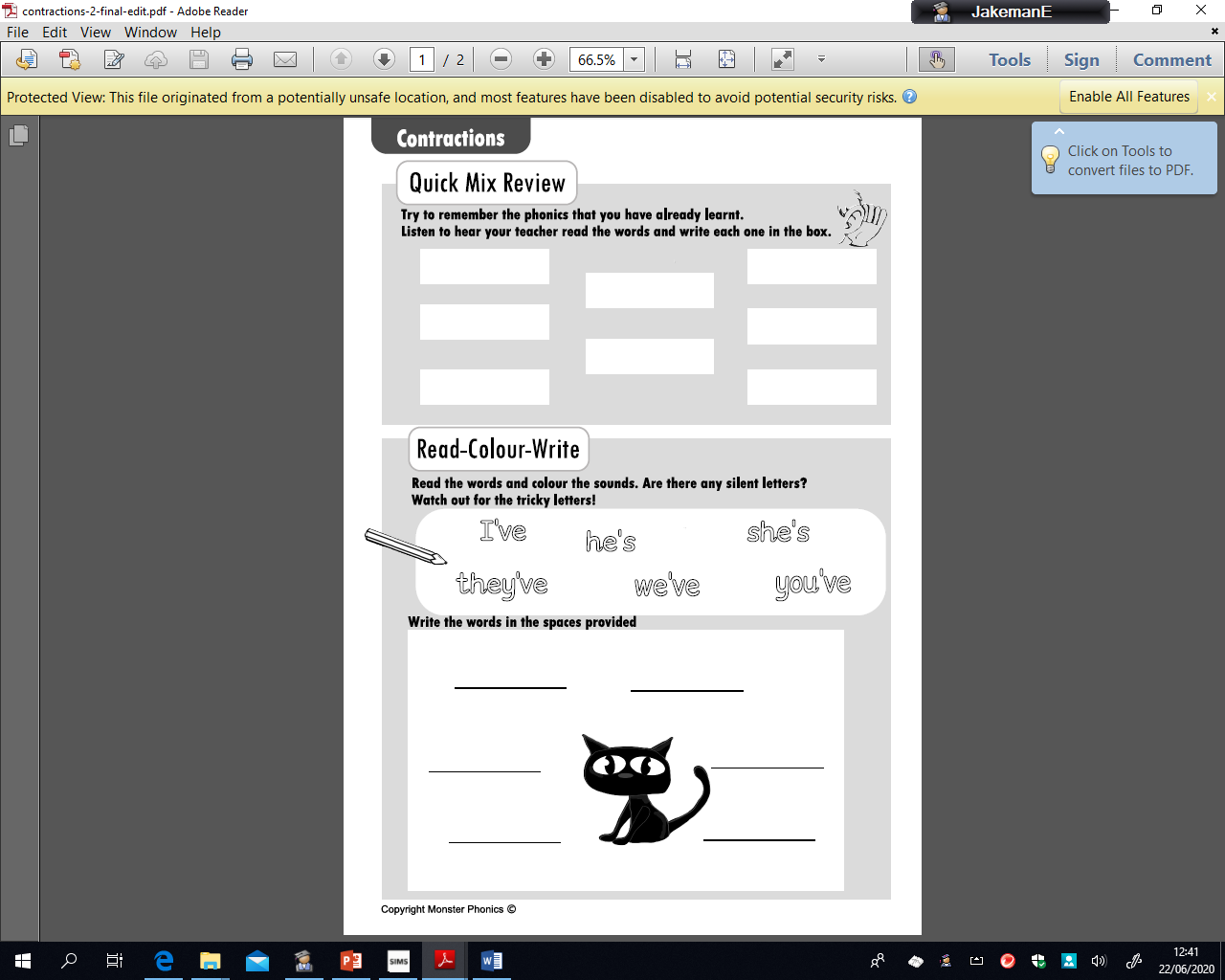 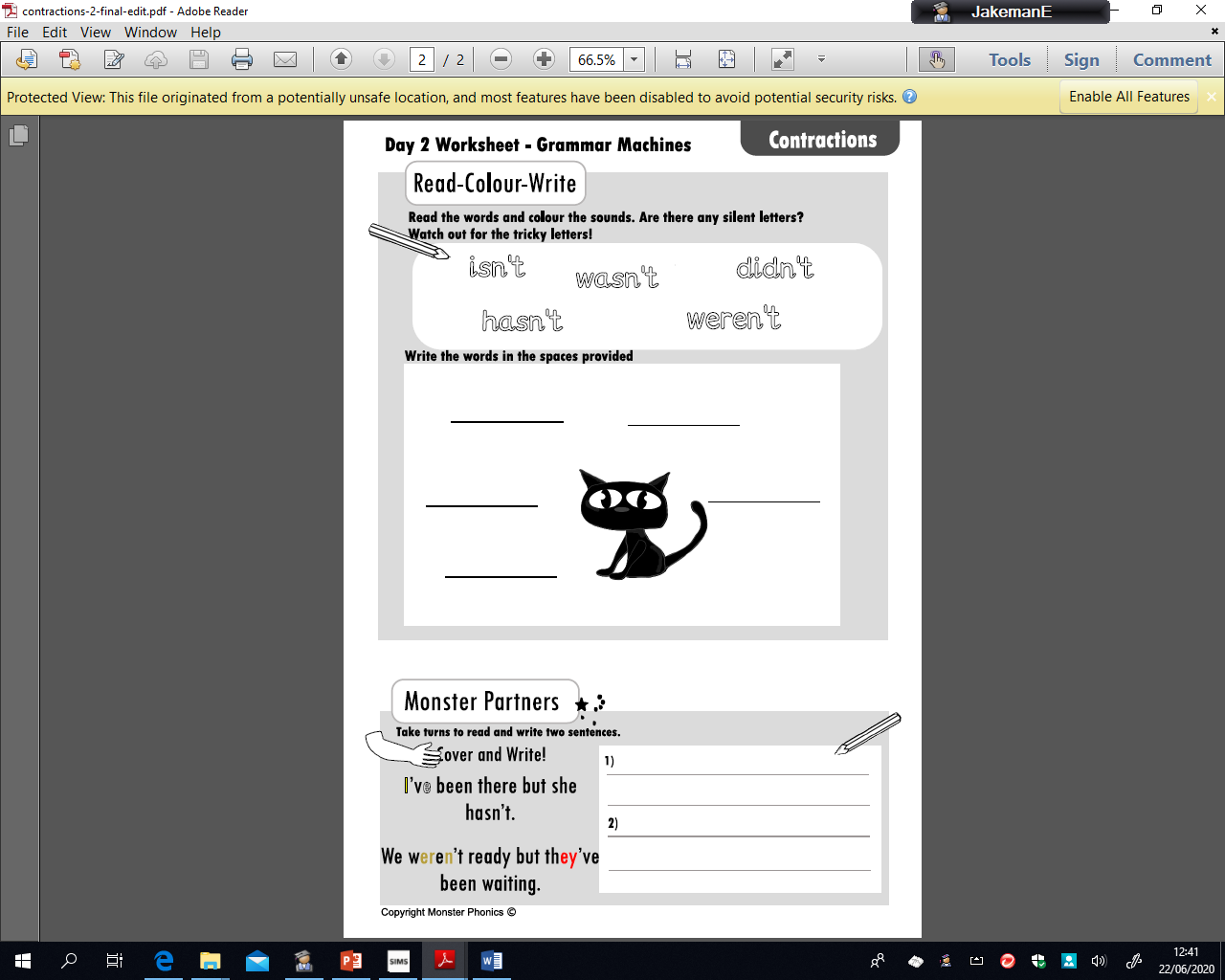 